Welcome to HBCApril 30, 2023Highland Baptist Church 1500 Husband Road, Paducah, KY 42003Phone 270-442-6444 – Fax 270-442-3373Email:  rp.beck@comcast.net           Pastor			   	                  Dr. Richard Beck           Song Leader                                                      Mr. Carl Wilson           Music Director                               Dr. Carolyn Watson-NickellBlessed is the nation whose God is the LORD                                                                                          Psalm 33:12;Sunday		 10:30 Worship Service In Person and on Facebook Live 7:00 - Bible StudyWednesday		 6:30 - Praying &Singing			 7:15 - Choir PracticePRAY FOR REVIVAL, FOR AMERICA!-------------------------------------------------------------- Mark Your MAY CalendarMay 4 - National Day of PrayerMay 14 - Mother’s DayClass for Kids K - 2nd Grade BeginsDuring the Worship ServiceMay 29 - Memorial Day---------------------------------------------------------------------------------------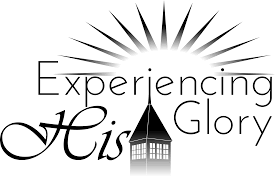 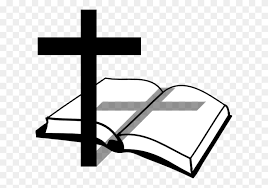 Today’s Scripture Reading - Daniel 3:18-25;18  But if not, be it known unto thee, O king, that we will not serve thy gods, nor worship the golden image which thou hast set up. 19  Then was Nebuchadnezzar full of fury, and the form of his visage was changed against Shadrach, Meshach, and Abednego: therefore he spake, and commanded that they should heat the furnace one seven times more than it was wont to be heated. 20  And he commanded the most mighty men that were in his army to bind Shadrach, Meshach, and Abednego, and to cast them into the burning fiery furnace. 21  Then these men were bound in their coats, their hosen, and their hats, and their other garments, and were cast into the midst of the burning fiery furnace. 22  Therefore because the king's commandment was urgent, and the furnace exceeding hot, the flame of the fire slew those men that took up Shadrach, Meshach, and Abednego. 23  And these three men, Shadrach, Meshach, and Abednego, fell down bound into the midst of the burning fiery furnace. 24  Then Nebuchadnezzar the king was astonied, and rose up in haste, and spake, and said unto his counsellors, Did not we cast three men bound into the midst of the fire? They answered and said unto the king, True, O king. 25  He answered and said, Lo, I see four men loose, walking in the midst of the fire, and they have no hurt; and the form of the fourth is like the Son of God. 